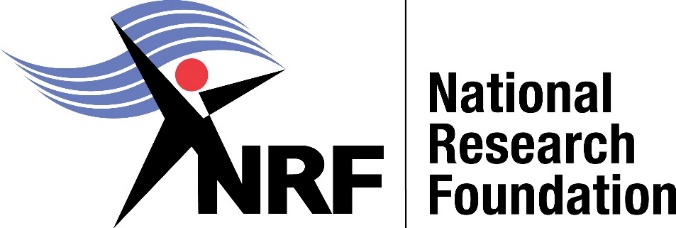 NRF AWARDS 2015OFFICIAL NOMINATION FORMCategory: TRANSFORMATION OF the SCIENCE COHORT*Note that this award is in the process of being renamed, but the definition and criteria will remain exactly the sameNOMINATOR at HIGHER EDUCATION INSTITUTIONNOMINEEThis category honours the challenge of attracting more black scientists moving towards world class research performance by providing them with encouragement and recognition for their efforts to advance their careers in science and the challenges they had to overcome. The award is focused on transforming the science cohort to be more representative of South African demographics.___________________________________________	__________________________________Signed (Nominator)	DateACCEPTANCE OF NOMINATIONI, (full names) __________________________________________________________________________ACCEPT my nomination for the Award Category: Transformation of the Science CohortMy CV is attached as Annexure 1 to the Official Nomination Form.___________________________________________	__________________________________Signed (Nominee)	DateMOTIVATION FOR NOMINATIONName of Nominee ______________________________________________________________________Title, Initials, Surname:Position Department:Institution:Telephone no:Cell no:E-mail address:Title, Initials, Surname:Position:Department:Institution:Current age:Citizenship status:NRF Rating (if applicable):Motivate/explain the challenges that the nominee had to overcome to achieve world class research performance:Indicate how the nominee fulfils the criterion of having an impressive research performance record as indicated by the standard research performance indicators:General comments in support of nomination: